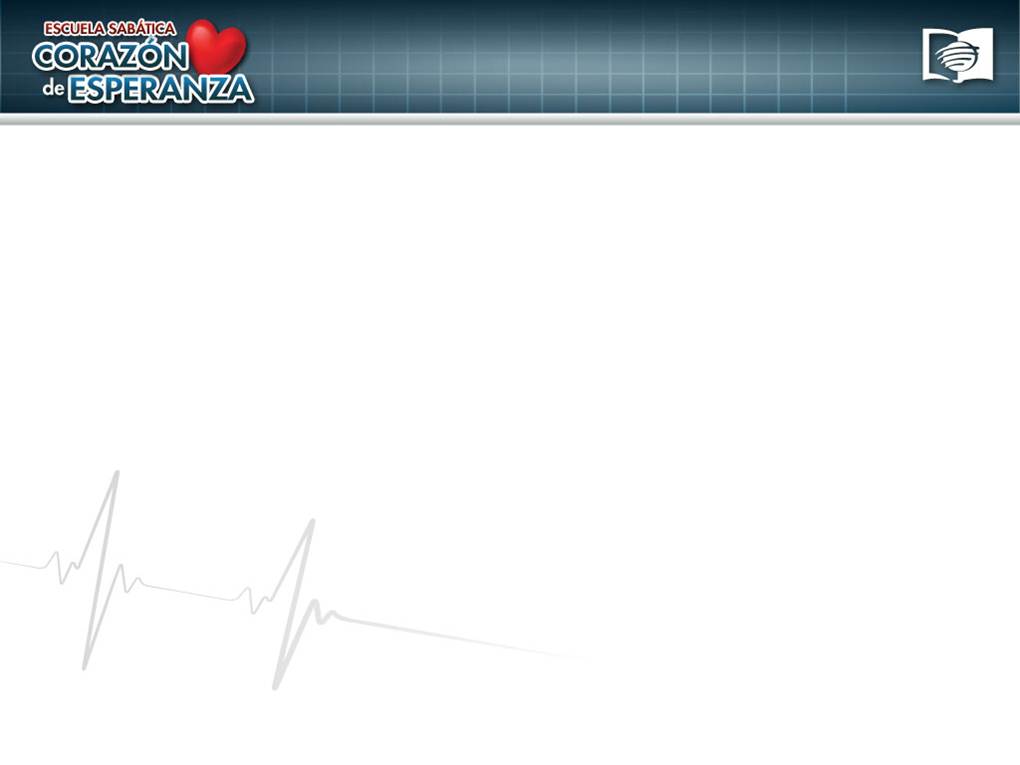               PUBLICACIÓN DE LA ESCUELA SABÁTICADesde el inicio, las E.S adventistas del séptimo día han tenido sus propias lecciones y materiales. El primer juego de lecciones apareció en 1852, El Youth’s Instructor como una serie sencilla de lecciones para “niños”, un cuaderno que incluía a todas las edades excepto los adultos.Hoy, las lecciones de la Escuela Sabática son producidas por el Departamento de Escuela Sabática/Ministerio Personal de la Asociación General y son publicadas en muchas lenguas.Adultos. 
       1. Las primeras lecciones fueron escritas por Jaime White.        2. Él publicó las primeras cuatro ediciones del Youth’s Instructor, en 1852.        3. Las series iniciadas por White consistían de 19 lecciones. En 1853, fueron usadas 17              lecciones sobre Daniel de una publicación de J. V. Himes, otro ex-predicador            milerita. Después fueron preparadas ocho lecciones sobre la doctrina del santuario. En 1854, R. H. Cottrell preparo un juego de lecciones para un año, en forma de libro, titulado The Bible Class. William Higley escribió una serie de lecciones sobre Daniel en 1859. No surgieron otras lecciones Hasta 1861 cuando Uriah Smith preparo una serie de 32 lecciones para adultos, nuevamente tratando la profecía bíblica.En 1886, una serie de lecciones destinada a los adultos dio inicio. En 1889 fueron tituladas Senior Sabbath School Lesson Quarterly (Leccion Trimestral de Escuela Sabática para Adultos). En 1973, el nombre fue cambiado a Lecciones de Adultos de la Escuela Sabática. El libro de la Biblia más estudiado, desde 1886 hasta nuestros días, ha sido el libro de Hechos. El tópico más estudiado ha sido de las enseñanzas de Jesús. En 1985 comenzó a ser desarrollada una nueva forma de abordar el tópico de la Lección, esto es estudiarse cada libro de la Biblia. Desde 1991 los estudios de los libros han sido intercalados con estudios temáticos.Lecciones para Jóvenes
1. En 1869, G. H. Bell, uno de los primeros educadores adventistas, escribió una serie de     lecciones para los jóvenes basadas en el libro de Daniel. 2. Finalmente fue publicada en ocho volúmenes anuales y usada por 25 años. Durante esos     años, de 1864 a 1888, las lecciones de los jóvenes aparecían regularmente el el Youth’s     Instructor. 3. Por algún tiempo las lecciones abordaban las historias bíblicas del antiguo u Nuevo     Testamentos. 4. Más tarde, el enfoque cambio a estudios sobre doctrinas o título de “Temas Importantes     de la Biblia”, y trataba la doctrina del santuario, los pactos, el sábado y las creencias     adventistas del séptimo día.5. Actualmente, las series de Guías de Estudio de la Biblia están disponibles para los              adolescentes y jóvenes.Niños
1. En 1863, Adela Patten escribió una serie para dos años de lecciones para niños. 2. De 1864 a 1888, las lecciones para niños aparecieron en el Youth’s Instructor, en gran     parte establecida en torno de historias y narrativas bíblicas. 3. En 1869, G. H. Bell escribió una serie de lecciones para niños. 4. En 1911-1913, fueron iniciadas las publicaciones trimestrales de la Escuela Sabática para     primarios y menores, y luego se expandieron para el resto del mundo de habla inglesa. 5. De 1933 a 1936, apareció una serie de cinco volúmenes. 6. Otros materiales para niños aparecieron periódicamente, fueron preparados por el     Departamento de la Escuela Sabática de la Asociación General  por profesores y     personas activas de las escuelas sabáticas locales, al rededor del mundo. Compilación. Elías Torres CórdovaUPS  Escuela Sabática 